Ո Ր Ո Շ ՈՒ ՄԿատարողական վարույթը կասեցնելու մասին05.03.2019թ.							   		         ք.ԳյումրիՀարկադիր կատարումն ապահովող  ծառայության Շիրակի մարզային բաժնի հարկադիր կատարող, արդարադատության ավագ լեյտենանտ՝ Ա.Ավետիսյանս ուսումնասիրելով 04.03.2019թ. վերսկսված թիվ 04850717 կատարողական վարույթի  նյութերըՊ Ա Ր Զ Ե Ց ԻՇիրակի մարզի ընդհանուր իրավասության դատարանի կողից 06.11.2018 թվականին տրված թիվ ՇԴ/1255/03/18 կատարողական թերթի համաձայն պետք է Մելանյա Սամվելի Սարգսյանից   հօգուտ «Ինեկոբանկ» ՓԲԸ-ի   բռնագանձել 1.567.329 ՀՀ դրամ, ինչպես նաև 78.366 ՀՀ դրամ որպես կատարողական գործողությունների կատարման ծախս։   Կատարողական գործողությունների ընթացքում պարտապանին պատկանող գույք և դրամական միջոցներ չեն հայտնաբերվել։     Վերոգրյալի հիման վրա և ղեկավարվելով «Սնանկության մասին» ՀՀ օրենքի 6-րդ հոդվածի 2-րդ մասով, «Դատական ակտերի հարկադիր կատարման մասին» ՀՀ օրենքի 28-րդ հոդվածով և 37-րդ հոդվածի  8-րդ կետով.Ո Ր Ո Շ Ե Ց Ի     Կասեցնել 04.03.2019թ. վերսկսված  թիվ 04850717 կատարողական վարույթը 60-օրյա ժամկետով։     Առաջարկել պահանջատիրոջը և պարտապանին նրանցից որևէ մեկի նախաձեռնությամբ 60-օրյա ժամկետում սնանկության հայց ներկայացնել դատարան.        Սույն որոշումը երկու աշխատանքային օրվա ընթացքում հրապարակել www.azdarar.am ինտերնետային կայքում.ՀԱՐԿԱԴԻՐ ԿԱՏԱՐՈՂ`                                            Ա.ԱՎԵՏԻՍՅԱՆ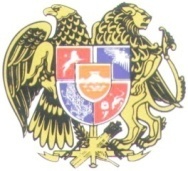 ՀԱՐԿԱԴԻՐ  ԿԱՏԱՐՈՒՄՆ  ԱՊԱՀՈՎՈՂ  ԾԱՌԱՅՈՒԹՅՈՒՆՇԻՐԱԿԻ  ՄԱՐԶԱՅԻՆ  ԲԱԺԻՆ  3100  ù.¶ÛáõÙñÇ, ²ÝÏ³ËáõÃÛ³Ý 7                                           Ð»é. /060/ 570-527 /10115/                                             Մելանյա Սամվելի Սարգսյան                                ք. Գյումրի, Շիրակացի 39 տուն                                                                «Ինեկոբանկ» ՓԲԸ                                                                              ք. Երևան, Կենտրոն, Թումանյան 17  	  Կից  Ձեզ է ուղարկվում թիվ 04850717 կատարողական վարույթը կասեցնելու մասին  05.03.2019թ որոշումը։     Միաժամանակ հայտնում ենք, որ համաձայն «Սնանկության մասին» ՀՀ օրենքի 6-րդ հոդվածի 2-րդ մասի՝ Դուք կարող եք պարտապանին սնանկ ճանաչելու վերաբերյալ դիմում ներկայացնել դատարան։ Ձեր կողմից սնանկության դիմում ներկայացվելու դեպքում անհրաժեշտ է կատարողական վարույթը չվերսկսելու դիմումով այդ մասին տեղեկացնել հարկադիր կատարումն  ապահովող ծառայությանը՝ կցելով սնանկության դիմումը դատարան ներկայացված լինելու վերաբերյալ ապացույց։   	 Կատարողական վարույթը կասեցնելու մասին որոշման կայացման օրվանից սկսած 60-օրյա ժամկետում Ձեր կամ այլ անձանց կողմից դատարանին պարտապանի սնանկության դիմում չներկայացվելու դեպքում կատարողական վարույթը կվերսկսվի, և կատարողական գործողությունները կշարունակվեն, բացառությամբ եթե նշված ժամկետում արկադիր կատարումն  ապահովող ծառայությունը ստանա միևնույն պարտապանի գույքի բռնագանձման վերաբերյալ նոր կատարողական թերթ, և հարուցվի նոր կատարողական վարույթ։ Այդ դեպքում նոր կատարողական վարույթը ևս կկասեցվի 60-օրյա ժամկետով, և Ձեր մասնակցությամբ կատարողական վարույթը չի վերսկսվի, քանի դեռ նշված նոր կատարողական վարույթ կասեցված կլինի։ 	 Անկախ վերոգրյալից կատարողական վարույթը ցանկացած պահի կարող է վերսկսվել և կարճվել, եթե առկա լինեն «Դատական ակտերի հարկադիր կատրաման մասին» ՀՀ օրենքի 42-րդ հոդվածով նախատեսված հիմքերը։ Կատարողական վարույթը կվերսկսվի նաև այն դեպքում, եթե վերանան կասեցման հիմք հանդիսացած պարտապանի սնանկության հատկանիշները։Ձեր մասնակցությամբ կատարողական վարույթը կասեցնելու մասին որոշումը, ինչպես նաև «Դատական ակտերի հարկադիր կատրաման մասին»  ՀՀ օրենքի 37-րդ հոդվածի 8-րդ կետի հիմքով կատարողական վարույթը 60-օրյա ժամկետով կասեցնելու մասին բոլոր որոշումները հրապարակվում են www.azdarar.am ինտերնետային կայքում։Առդիր «1» թերթի         ԲԱԺՆԻ ՊԵՏԱՐԴԱՐԱԴԱՏՈՒԹՅԱՆ ՓՈԽԳՆԴԱՊԵՏ` 	                                    Թ.Ժ.ՎԱՐԴԱՆՅԱՆԿատարող՝ Ա. Ավետիսյան04850717